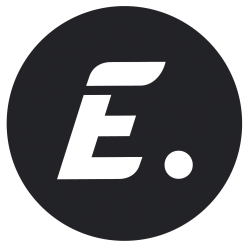 Madrid, 13 de abril de 2021PROGRAMACIÓN DE ENERGY PARA EL MIÉRCOLES 14 DE ABRILEsta programación podrá sufrir modificaciones en función de la actualidad.H.PrevCalf.ProgramaEp./Serie7:00TPEL ZAPPING DE SURFEROS3387:30TPLOS SIMULADORES: 'IMPOTENTE'68:25TPLOS SIMULADORES: 'EL ATRACO'79:30+12EL COMISARIO: 'NADA QUE PERDER'3310:45+12EL COMISARIO: 'NIDO DE VÍBORAS'3412:00+12C.S.I. MIAMI: 'DE BUENAS OBRAS, NINGUNA'22812:40+12C.S.I. MIAMI: 'DESCANSA EN TROZOS'22913:45+12C.S.I. MIAMI: 'EN PELIGRO'23014:30+12C.S.I. MIAMI: 'LEY Y DESORDEN'23115:15+12C.S.I. MIAMI: 'HABEAS CADÁVER'23216:05+12C.S.I. MIAMI: 'PARACAÍDAS DE ORO'116:55+7NCIS: LOS ÁNGELES: 'TRES CORAZONES'11717:45+7NCIS: LOS ÁNGELES: 'OTRA OPORTUNIDAD'11818:30+7NCIS: LOS ÁNGELES: 'EXPOSICIÓN'11919:25+7NCIS: LOS ÁNGELES: 'PROFUNDAMENTE GRAVE’ (1ª Parte)12020:00+7NCIS: LOS ÁNGELES: 'IDENTIDAD'121:00+7NCIS: LOS ÁNGELES: 'EL ÚNICO DÍA FÁCIL'2DISTRITO 821:45+7HAWÁI 5.0: 'CAPTURAS'2022:45+7HAWÁI 5.0: 'VENGANZA'2123:30+7HAWÁI 5.0: 'DIRECTO AL CORAZÓN'220:30+7HAWÁI 5.0: 'EL FINAL ESTÁ ESCRITO'231:15+7HAWÁI 5.0: 'CONFIANZA'242:00+7HAWÁI 5.0: 'INQUEBRANTABLES'252:45+12ALERTA COBRA: 'EL ATENTADO' (1ª Parte)2193:25+12ALERTA COBRA: 'EL ATENTADO' (2ª Parte)2204:15+12SÉ QUIÉN ERES: 'CAPÍTULO 15'155:30TPMIRAMIMÚSICA15:40TPLA TIENDA EN CASA1